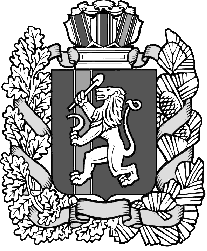 Администрация Шеломковского сельсоветаДзержинского района Красноярского краяПОСТАНОВЛЕНИЕс. Шеломки12.11.2016                                                                                             № 49-пОб отмене нормативногоправового актаНа основании Приказа Минтранспорта России от 15.01.2014 № 7 « Об утверждении правил обеспечения безопасности перевозок пассажиров и грузов автомобильным транспортом и перечня мероприятий по подготовке работников юридических лиц и индивидуальных предпринимателей, осуществляющих перевозки автомобильным транспортом к безопасной работе и транспортных средств к безопасной эксплуатации»,  протеста прокурора Дзержинского района Красноярского края от 27.09.2016 № 7-3-02-16 на Постановление администрации Шеломковского сельсовета от 02.12.2013 №33-п «Об утверждении методики расчета размера вреда, причиняемого транспортными средствами, осуществляющими перевозки тяжеловесных грузов», в соответствии со статьей  16 Устава муниципального образования Шеломковского сельсовета Дзержинского района Красноярского края   ПОСТАНОВЛЯЮ:           1.Постановление администрации Шеломковскогосельсовета от 02.12.2013 №33-п «Об утверждении методики расчета размера вреда, причиняемого транспортными средствами, осуществляющими перевозки тяжеловесных грузов»признать утратившим силу.           2. Постановление вступает в силу в день, следующий за днем опубликования в печатном издании Шеломковского сельсовета «Информационный вестник». Глава Шеломковского сельсовета                                   С.В. Шестопалов